EĞİTİM ÖĞRETİM YILI ……………… ORTAOKULUTÜRKÇE DERSİ ORTAK 8. SINIFLAR 1. DÖNEM 2.YAZILISIADI SOYADI		:SINIFI / NUMARASI	: 									PUANI:1. “ Göz,  hiçbirşeyin özünü göremez; yanlız yüreğiyle görür insan.”cümlesinde kaç yerde yazım yanlışı vardır?A)  1	       B)  2	  C)    3    	 D)  42- Aşağıdaki cümlelerin hangisinde vurgu yer tamlayıcısı üzerindedir?A) Dicle, az önce eve gideceğini söylüyordu.B) Dalgın dalgın otururken bana birden vurmasın mı!C) Senin gibi akşama kadar evde oturmuyorum. D) Sen arkadaşlarını alıp gelsene.3-“Sanki gizli bir el yaşamımızdan Türkçe kelimeleri silip atıyor. Görülmeden Türkçeyi yozlaştıranlar var. Spor sayfalarında ‘asist krallığı’ yazıyor. Bu ‘asist’ neyin krallığıdır. Türkçesi yok mu? Bir başka başlık daha; ’Lig start aldı.’ TV komedi dizilerinin adı ‘Sitcom’ olmuş.” Parçasında aşağılardan hangisi eleştirilmektedir?A) Dil eğitiminin yozlaştırılmasıB) Gazetelerde spora çok yer verilmesi.C) Basın yayın organlarında yabancı sözcüklerin sıkça kullanılması.D) Sunucuların Türkçeyi güzel kullanmaması.4- Aşağıdaki cümlelerin hangisi, sırasıyla "kim, ne zaman, neyi" sorularına cevap verir?A)   Okuyucularıyla zaman zaman bu kütüphanede buluşur.B)   İlk yazıları dönemin edebiyat dergilerinde çıkmış.C)   Türkçeyi her zaman doğru ve güzel kullanırdı.D)   Yayınevi geçen yıl şairin son şiirlerini derlemişti.5-“ Genç öğrenciler:’Okurunuzdan geri kalmamak için ne yapıyorsunuz ?’ diye sordular. Bir yanıt verdim onlara:’Önce iyi bir okur olmaya çalışıyorum.’Eskiden bazı ünlü yazarlar:’Ben okumam, yazarım.’derlerdi. Bu yüzden okunmaz oldular.”parçasında asıl anlatılmak istenen nedir?  A)  İyi bir okur olan herkes, iyi bir yazar olabilir.B ) Yazarlığın yolu, iyi bir okur olmaktan geçer.C)  Okunmaz olan yazarlar, haktan kopuk olanlardır.D)  Yazma yeteneği, yazarın başarısı için yeterlidir.6-”Kendini yığın haline getiren bir millet ayakta duramaz. Tek kaygısı para olan bir yığın yaşayamaz. Düşünceyi küçümsüyoruz. Kitaba harcadığımız parayı, arabalar için harcadığımızla kıyaslarsak yerin dibine girmemiz gerekmez mi? Kitap sevene kitap delisi diyoruz. Kimseye araba delisi dediğimiz yok. Kitap yüzünden sefalete düşen görülmemiş. Araba uğruna iflas eden edene. En güzel kitap kalkan balığı fiyatına. Alan nerde? Birçokları kitabı ucuz olduğu için almaz. Düşünmez ki kitabın değeri okunmasında.” parçasından aşağıdaki yargılardan hangisine ulaşılamaz?A)  Kitabı değerli yapan okumaktır.B ) Kitaplar pahalı olduğu için alınmamaktadır.C)  Tek düşüncesi para olan toplum ayakta duramaz.D)  Kitap almak insanı yoksul bırakmaz.7-Aşağıdaki cümlelerin hangisinde ögelere ayırmada yanlışlık yapılmıştır?A) Dünyaca ünlü bando takımı/ bu akşam / İzmir’deydi.B) Ablam/ sinema biletlerini almayı / unutmuş.C) Öğretmenin konuştuklarına / kulak / kabarttı.D) Ben / bunların hepsini / ön bahçede / buldum.8- Aşağıdaki cümlelerin hangisinde ‘’taşınacak’’ sözcüğü sıfat-fiil olarak kullanılmamıştır?A) Bu, gündeme taşınacak bir konu değildi.B) Amcamlar yarın taşınacak yeni yaptırdıkları evlerine.C) Bu, nesillerden nesillere taşınacak güzel bir duyguydu.D) Kamyonla taşınacak eşyalar önceden aşağıya indirildi.9- İnsan, ağaca benzeyen dünyada yaşadıkça yarı ham yarı olmuş meyve gibidir. Bu cümlelerdeki eylemsilerin türleri hangisinde sırasıyla verilmiştir?A) sıfat eylem, ad eylem, zarf eylemB) ad eylem, sıfat eylem, zarf eylemC) sıfat eylem, zarf eylem, sıfat eylemD) sıfat eylem, zarf eylem, ad eylem10- Büyük romanlar büyük acılardan ya da mutluluklardan doğar. Duygular ne kadar coşkunsa eser de o kadar çarpıcı olur. Bizim coğrafyamız işlenebilecek birçok çarpıcı olayla dolu, iç savaşlar, darbeler, felaketler, terör, her biri başlı başına bir başyapıt konusu olabilir. Ama kalemler tamamen özgür olamadığı için bu eserler yazarların aklından kâğıda geçemez kolay kolay. Suya sabuna dokunmayan bireysel konuları işlemek tercih edilir çoğu zaman.Paragrafa göre roman yazarları neden bireysel konuları işlemeyi tercih ediyorlar?A) Bireysel konuların daha popüler olmasıB) Yazarların herhangi bir sebeple kendilerini baskı altında hissetmeleriC) Yazarların toplumsal konularda başarısız olacakları düşüncesiD) Romanda belirli kalıpların kırılamaması11-İstanbul Boğazı’nın Anadolu Yakası’nda, Göksu Deresi’nin denize döküldüğü yerde yükselen Anadolu Hisarı’nı 1395’te Yıldırım Beyazıt yaptırdı. Ankara Savaşı’ndan sonra Yıldırım Beyazıt’ın oğlu Süleyman Çelebi burada saklanmış, 1444’te Varna Savaşı için sefere çıkan ordu buradan karşıya geçmişti. İstanbul’un fethinden önce askeri üs olarak kullanılan hisar, o tarihe kadar eski biçimini korudu. Fatih Sultan Mehmet Rumeli Hisarı’nı yaptırırken bu kaleye de dış surları ekletip hisarı genişletmişti. Bu parçada  “Anadolu Hisarı” ile ilgili olarak aşağıdakilerin hangisine değinilmemiştir? A) Deniz kıyısında olduğuna B) Askeri amaçlarla kullanıldığına C) Zamanla genişletildiğine  D) Rumeli Hisarı’yla karşı karşıya olduğuna12-Türkiye'de 1988-1995 yılları arasındaki elektrik enerjisi üretimi ve kayıplar dışındaki net tüketimi aşağıdaki gibidir.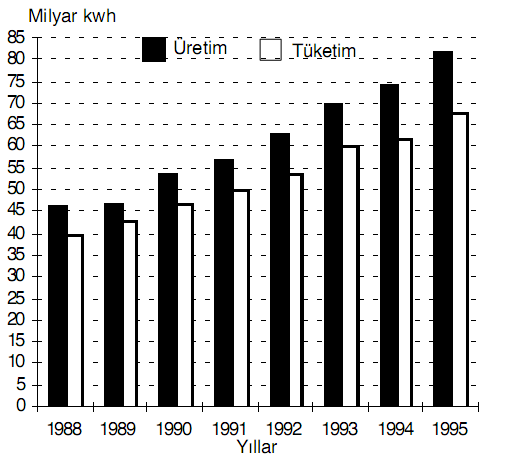 Bu grafikteki bilgilere dayanarak aşağıdaki yargılardan hangisine ulaşılamaz?A) Sekiz yıl içinde, enerji üretimi %100'ün üzerinde bir artış göstermiştir.B)1988 yılındaki üretim ve tüketim miktarı arasındaki fark, 1995 yılındaki üretim ve tüketim miktarı arasındaki farktan daha azdır.C)1993-1994 yılları arasında tüketimdeki artış, 1992-1993 yılları arasındakine göre yavaşlamıştır.D) 1988-1995 yılları arasında enerji üretimi 40 milyar kilovat saatin (kwh) altına düşmemiştir.13-(I) Sabahları, gecenin nemiyle ürpermiş çimenler üzerinde yürüyüş yapıyorum. (II) Hava saydam; gün ışığı, gözleri kamaştıran güçlü bir aydınlık yayıyor ortalığa. (III) Ağaçlar çiçekte, tepelerin kadifemsi koyu maviliğine gururla yaslanmışlar. (IV) Öğle vakti balkonda oturup kemiklerimi bahar güneşinin sıcaklığına bırakıyorum. (V) Yaşlanıyorum; ama aynalarda göremediğim bir genç kız var içimde.Bu parçada numaralanmış cümlelerin hangilerinde insana özgü nitelikler, başka varlıklara aktarılarak verilmiştir?A) I. ve II.                        B) I. ve III.        C) II. ve IV.                      D) III. ve IV. 14-Aşağıdakilerden hangisinde, ikinci cümle birincinin nedenidir?A) Kitap okumayı sevmediği için sözcük dağarcığı zengin değil.B) Roman çok ilgi görüyor, çünkü toplumsal sorunları işliyor.C) Televizyon seyredebilirsin; ancak önce ödevlerini bitirmelisin.D) Elektrikler kesildiğinden buzdolabı çalışmıyor.15-“Yorgunluktan ölmek üzereyim.”      “Melek gibi iyiliksever biriydi.”      “Bulutların gözyaşı doğaya can verir.”Yukarıdaki cümlelerde sırasıyla hangi söz sanatları kullanılmıştır?A. Abartma-kişileştirme-benzetmeB. Benzetme-abartma-kişileştirmeC. Kişileştirme-abartma-benzetmeD. Abartma-benzetme-Kişileştirme16-‘’ Kişinin kendi hayatını yine kendisinin anlattığı   yazı türüne ………………………….……..denir.’’Yukarıdaki cümlede boş bırakılan yere aşağıdakilerden hangisi gelmelidir?Biyografi                    B) Anı C) Hikaye                         D) Otobiyografi17-Hangi arasöz dolaylı tümleç görevindedir? 

A) Ankara’daki evlerine, özledikleri yere, dönüyorlar. 
B) Ses, iyi kullanılırsa, oyuncuyu başarıya ulaştırır. 
C) Kadın onu, kara kuru çocuğu, kucağına aldı. 
D) Kitap alanlardan biri, öğretmen, ağır ağır yaklaştı. 
18-                     AÇIK OTURUM                           Gürültü Kirliliği  Konuşmacılar ve Konular Ceylin Özel : Gürültü Kirliliğinin İnsan Sağlığına Zararları Mustafa Kayırılan:  Gürültü Kirliliği ve Çözüm Yolları Halime Tarım : Gürültü Kirliliğine Yol Açan Bir Etken: Çarpık Kentleşme Ali Narin: Gürültü Kirliliğinin Bir Sonucu: Doğal Dengenin Bozulması Yer: MEB Şura Salonu Tarih ve Saat: 10.07.2009 - 14.00Açık oturuma katılacak konuşmacılardan hangisi gürültü kirliliğinin nedeniyle ilgili bir konuşma yapacaktır?A) Ceylin Özel	         B) Mustafa KayırılanC) Halime Tarım      D) Ali Narin19- Almanya'dan ülkemize kesin dönüş yapan gençlerin çoğunda edebiyat metinlerine bir ilgisizlik görülmektedir. Nitekim, 12-19 yaş grubunda 90 öğrenciye uygulanan anket, bu iddiaları doğrulayan sonuçlar ortaya çıkarmıştır. Ankete katılanların %55 i okuma alışkanlıklarında olumlu bir değişme olmadığını, % 25'i daha az okuduklarını, % 20’si ise eskiye göre daha çok okuduklarını belirtmektedir.
Yukarıdaki paragrafta düşünceyi geliş: için aşağıdakilerden hangisine başvurulmamıştır?
A) Örneklemeye
B) Tanık göstermeye
C) Sayısal verilerden yararlanmaya
D) Karşılaştırmaya
20-“Bizim köyün avcıları karşıdaki tepelerde keklik avladılar.”cümlesinde aşağıdaki öğelerden hangisi yoktur?A) Özne                              B) Belirtisiz nesne              C) Dolaylı tümleç                 D) Zarf tümlecihttps://www.sorubak.com NOT: HER SORU 5 PUANDIR.BAŞARILAR  DİLERİZ…CEVAPLAR1-D 2-C 3-C 4-D 5-B 6-B 7-C 8-B 9-C 10-B 11-D 12-A 13-B 14-B 15-D 16-D 17-A 18-C 19-C 20-D